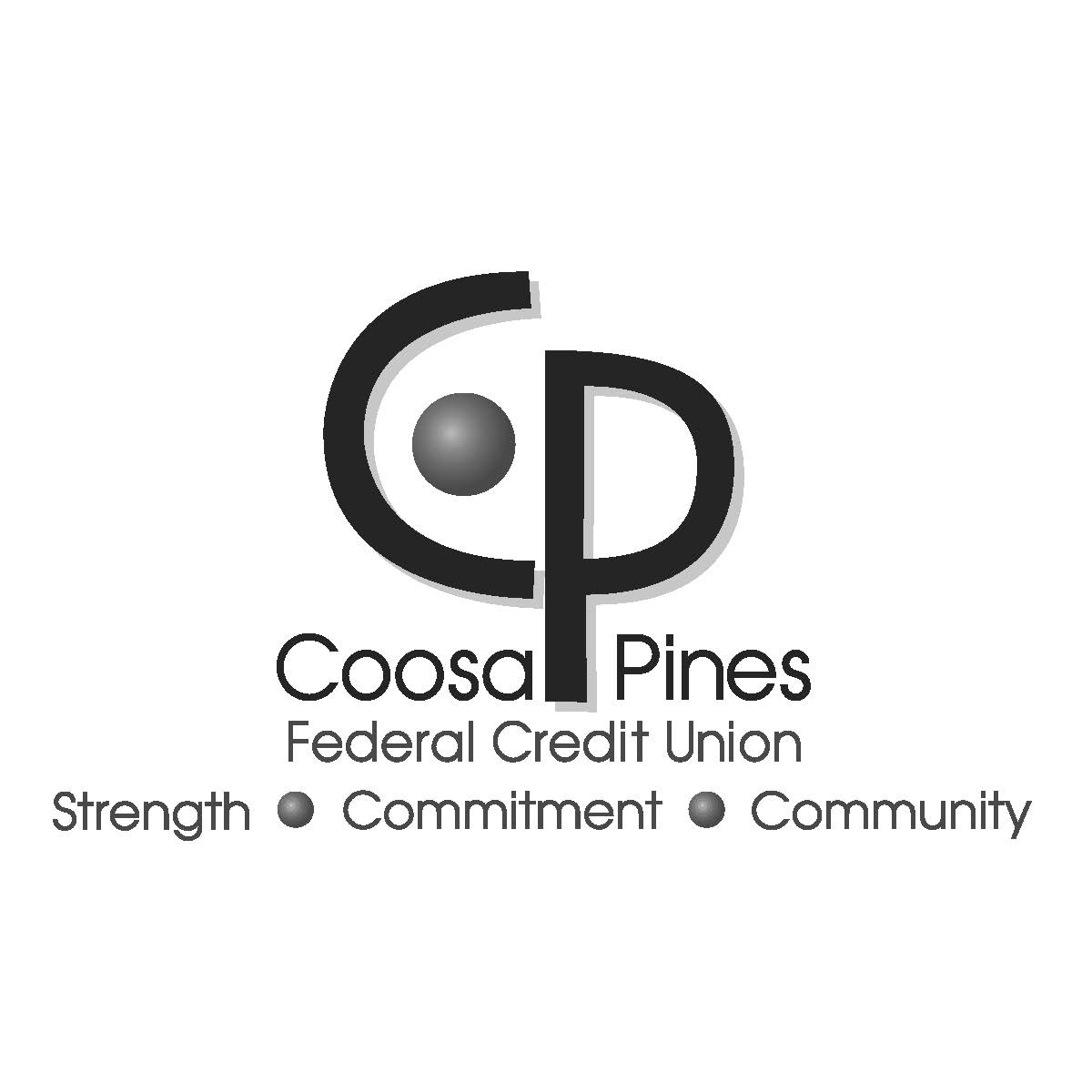 InstructionsPlease print clearly the following information.  Turn in completed application with all applicable signatures and attachments in a sealed envelope to the local Coosa Pines Federal Credit Union location or mail to:Coosa Pines Federal Credit Union, Attn: Scholarship Selection Committee 33710 U.S. Hwy 280, Childersburg, AL 35044.Application deadline is Friday,  April 1, 2016.Please note: Read and complete application carefully.  If application is incomplete or found to be inaccurate, it will not be considered.  Applications may be printed at www.CoosaPinesFCU.org.Essay QuestionA core credit union philosophy is “people helping people”.  This attitude of service is a driving principle for credit unions, and as such has helped to shape the industry and the impact credit unions have made around the world.  How has service made a meaningful impact in your life?  (This can be service to others, or how another has served you.)  Please attach your response of 600 words or less.Letter of Recommendation/ Character ReferencePlease include at least one but no more than three character reference(s) in the format of a letter of recommendation.  Letter(s) of recommendation/ character reference(s) will in no case be accepted from family members of the applicant/student.Nepotism StatementApplications will not be accepted from the immediate family member(s) of any Coosa Pines Federal Credit Union employee or official.Application and Authorization InformationThe application and all attachments thereto must be signed, completed and submitted to Coosa Pines Federal Credit Union.  If an applicant fails to complete the entire application or submit all of the items requested, the application will not be considered.  Please note that the application must be signed by the applicant/student and the parent/guardian of the applicant, and if either of such signatures is not on the application, the application will be deemed incomplete and will not be considered.In order to receive the scholarship, the recipient must attend an accredited four-year or junior college, technical school or vocational school of the recipient’s choice.  The scholarship will be granted only to a graduating high school senior, and will be announced and awarded in the spring prior to the recipient’s graduation.  However, the scholarship is contingent upon the recipient graduating from high school and passing required graduation exam(s).  The scholarship will be paid to the recipient upon proof of enrollment to educational institution of recipient’s choice.	 / 	 (Initial)  We, the undersigned, understand that my/our name and information from the scholarship application and any or all attachments may be released to the scholarship selection committee.  If awarded a scholarship, I/we release to Coosa Pines Federal Credit Union the right to use my/our name, story, application and all attachments, and picture for printed and video materials, reports, advertising, Internet and press releases, without compensation.  I/we also recognize the advisability of communicating a letter of thanks to the credit union and scholarship selection committee.Coosa Pines Federal Credit Union and the scholarship selection committee does not and will not discriminate on the basis of race, color, sex, religion or national origin, or any other basis in either the application process or in the consideration and granting of the scholarships provided by Coosa Pines Federal Credit Union.  The scholarship will not be awarded solely based on grades.By submitting the application and all applicable attachments, and with signatures below, the applicant and parent/guardian certify that the information submitted is true and correct, and agree to the scholarship conditions as set forth in the application document.Applicant/Student Signature		Date		            Parent/ Guardian Signature		Date